Publicado en  el 05/02/2016 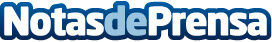 Adif empieza las obras de mejora de la infraestructura en la línea Barcelona-Móra La Nova-ZaragozaLa compañía ejecuta las obras de optimización del estado de la infraestructura y los parámetros de las instalaciones. La finalidad de estas modificaciones es aumentar los niveles de seguridad, fiabilidad, regularidad y eficiencia de la línea. Las obras se efectuarán en diversas fases que tendrán lugar en un horario nocturno para no interferir ni alterar los servicios de viajeros. Datos de contacto:Nota de prensa publicada en: https://www.notasdeprensa.es/adif-empieza-las-obras-de-mejora-de-la Categorias: Construcción y Materiales http://www.notasdeprensa.es